ООО «Время Фэнтэзи»220030, г. Минск, ул. Первомайская, 14 - офис 204                                 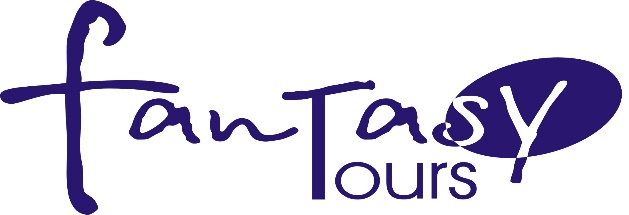 р/с BY38BPSB30121030650149330000 БИК BPSBBY2XРД №700 ОАО «СберБанк» г. Минск, пр-т Машерова, 80УНН 190218795; ОКПО 37547182E-mail: info@fantasytours.by www.fantasytours.by___________________________________________________________________________________________tel:+375 -17-355-51-11,  +375-17-355-52-22,  +375-17-355-53-53     Программа тура «Золотое кольцо Турции»Стамбул - Бурса - Памуккале -  Конья - Каппадокия -  Анкара - СтамбулДень 1 – Прибытие в Стамбул:
- Встреча с гидом. 
- Трансфер аэропорт-отель. 
- Ночлег в провинции Стамбула.
* Завтрак в первый день заезда не предусмотрен.День 2 – Завтрак.
Экскурсия "Стамбул - столица императоров" - за доп. плату: 70 евро на человека (входные билеты входят в стоимость)

Какие достопримечательности посетите? - Площадь Ипподрома, Собор Святой Софии в Константинополе, Айя-Софья, Великая церковь, Голубая Мечеть султана Ахмета, Дворец Топкапы.

Доп. информация по экскурсии:
После завтрака Вы отправитесь на площадь Ипподрома. Древнейшие памятники в самом центре и вокруг этой площади являются важнейшими достопримечательностями Стамбула. 

После этого Вы посетите Собор Святой Софии в Константинополе, Айя-Софья, Великая церковь — у этой интереснейшей постройки существует множество названий. О возведенном храме в свое время ходило множество легенд о затраченных ресурсах, но все они меркли по сравнению с действительностью.

Затем вы окажетесь в Голубой Мечети султана Ахмета. Это единственная мечеть в мире, имеющая шесть минаретов. 

Затем Вашему вниманию будет представлен Дворец Топкапы, являющийся крупнейшими старейшим дворцом в мире, сохранившимся до наших дней. Дворец расположен на месте первого поселения в Стамбуле, занимает один из семи холмов города и возвышается на историческом полуострове, откуда открывается великолепный вид на Золотой Рог, Босфор и Мраморное море. На протяжении 400 лет этот дворец являлся центром управления Османского Государства, одной из трёх крупнейших империй мира.
Ужин. 
Ночлег в провинции Стамбула.День 3 – Завтрак.
Экскурсия "Становление Османской Империи - Бурса" - включена в стоимость.

Какие достопримечательности посетите? - столицу Османской Империи - Бурсу, знаменитую мечеть "Улу Джами", "Шелковый Базар".
Доп. информация по экскурсии:

После завтрака в отеле -  отправление в Бурсу (около 150 км).
Бурса - первая столица Великой Османской Импзерии. Здесь возможно прочувствовать настоящий османский дух на улочках города, в исторических местах. Панорамный обзор города. Посещение Улу Джами - самой знаменитой мечети Бурсы – Ulu Cami. Осмотр знаменитого «Шелкового Базара» - Koza Han Bazaar. 

Ужин.
Переезд и ночлег в Памуккале  (около 450 км).День 4 – Завтрак.

Экскурсия "Памуккале - Иераполис" - за доп. плату: 40-43 евро (входной билет,трансфер, входной билет и бассейн Клеопатры)

Какие достопримечательности посетите? - античный город Иераполис (развалины храма Аполлона), Памуккале ("Хлопковый замок").

Доп. информация по экскурсии:

После завтрака в отеле, Вас ждут руины античного города Иераполис,который расположился на известняковых терассах. 

Здесь находятся развалины храма Аполлона, датируемые III векомн.э. Дальше мы поедем в Памуккале к «хлопковому замку». Видимые издалека всемирно известные белоснежные террасы (травертиновые образования) возникли в результате отложения солей из насыщенных кальцием источников термальных вод. 

Ужин.
Ночлег в Памуккале.День 5 – Завтрак.Переезд  в Конья (около 400 км)
Экскурсия "Конья - загадочная Каппадокия"- включена в стоимость.
Какие достопримечательности посетите? - г. Конья, Каппадокия (Долина Любви, Долина Дербент, Аванос).
Доп. информация по экскурсии:

После раннего завтрака в отеле Вас ждет экскурсия по городу Конья. 
Конья, пожалуй, самый волшебный, спокойный и доброжелательный город во всей Турции. Легенды переплетаются здесь в историю так умело, что уже и не отличишь где правда, а где вымысел. Издревле Конья была и остается крупным религиозным центром. Это город – родина Святой Параскевы (Пятницы),
которую в христианстве издавна считают целительницей людей от самых тяжелых душевных и телесных недугов - (обзорная экскурсия включена в стоимость). 

Далее переезд в Каппадокию (около 300 км).
По прибытию, для Вас будет проведена экскурсия по очаровывающему ландшафту Каппадокии, который еще называют «лунный ландшафт». Вы посетите Долину Любви и Долину Дербент, Аванос, удивительные смотровые площадки с потрясающими видами, керамическую фабрику, знаменитые три красавицы и ковровую фабрику, а также подземный город.

Вечером Вам представится возможность при желании принять участие в удивительном - шоу крутящихся дервишей - (экскурсия за дополнительную плату: 20 евро)
Ужин. Ночь в отеле Каппадокии.День 6 – Завтрак. 
Экскурсия "Воздушные шары и Каппадокия" - за доп. плату: 130 евро
Доп. информация по экскурсии:
Увидеть Каппадокию «Страну прекрасных коней» можно не только с земли, но и поднявшись высоко в небо. Невероятные красоты, которые откроются Вашему взору, не оставят Вас равнодушными.

Осуществить подобное путешествие можно на воздушном шаре! Удивительный
ландшафт, десятки поднимающихся в небо шаров в лучах восходящего солнца, рассвет и удивительная картина пробуждения Каппадокия будет наверняка самым ярким впечатлением. Почти часовой полет позволит Вам насладится долинами и увидеть места недоступные для пешего посещения - (экскурсия задополнительную плату ранним утром). После завтрака в отеле, возможность посетить музей под открытым небом Гереме – национальный парк-музей под защитой Юнеско - это ансамбль церквей,изумительного ландшафта и старинных фресок, сохранившимся на протяжении столетий - (экскурсия за дополнительную плату ранним утром).
 Ужин. Ночь в отеле Каппадокии.
ДЕНЬ 7 - Завтрак. Едем с столицу Турции - Анкару (около 290 км)Экскурсия "Анкара - Стамбул" - включена в стоимость.Доп. информация по экскурсии: После завтрака в отеле, Вы посетите знаменитый музей Ататюрка, подробно рассказывающий о жизни того времени, сохранивший личные вещи Мустафы Кемаля. После переезд из Анкары в Стамбул (около 450 км) – уникальный город в мире, стоящий на двух континентах одновременно и самый большой город в Турции, с богатой историей, необычайной архитектурой и идеальным местоположением. 
Ужин. Ночлег в провинции Стамбула.ДЕНЬ 8 - Завтрак
Отъезд.
В зависимости от времени вылета комфортабельный автобус доставит Вас в аэропорт для возвращения домой.
*Ужин в день отъезда не предусмотрен.Проживание*Предположительные отели по туру:
• Стамбул - Hampton Hotels, Golden WayHotel, Ramada Hotel & Suites By Windham Istanbul Merter, Armada Old City, Sogut Hotel Old City; • Памуккале - Herakles Termal Hotel, Adem Pira. • Каппадокия – Mustafa Hotel, Dinler Nevşehir hotels, Suhan hotel, Yeni Yukseller Hotel. * Это предположительные отели по программе, которые не выбираются заранее
и могут быть заменены другими отелями такой же категории.

*Отели по программе находятся удаленно от исторических мест в провинции указанных городов.

*В отношении туристов, не следующих по программе тура либо же отделяющихся от группы, применяются меры со стороны туроператора в виде аннуляции всех входящих услуг по программе.В стоимость тура включено:

• Размещение в отелях 4*
• Ежедневные завтраки и ужины
• Перелет Минск-Стамбул-Минск
• Страховка
• Групповой трансфер
• Переезды между городами
• Русскоговорящий профессиональный гид
• Экскурсия «Загадочная Каппадокия»
• Экскурсия «Бурса – становление
Османской Империи»
• Экскурсия «Конья – город Святой
Параскевы Пятницы»
• Экскурсия «Анкара – современная
столица»В стоимость тура не входит:• Дополнительные экскурсии за дополнительную плату:

- Экскурсия "Стамбул - столица императоров" - 70 евро на человека (входные билеты входят в стоимость)
- Экскурсия "Памуккале - Иераполис" - 40-43 евро (входной билет, трансфер, входной билет и бассейн Клеопатры)
- Удивительном шоу крутящихся дервишей - 20 евро
- Воздушные шары Каппадокия - 250 евро

• Входные билеты на все объекты и музеи
• Обеды
• Личные расходы